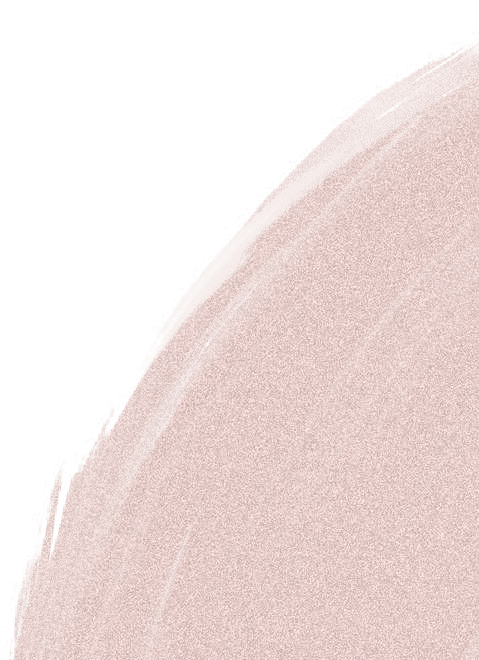 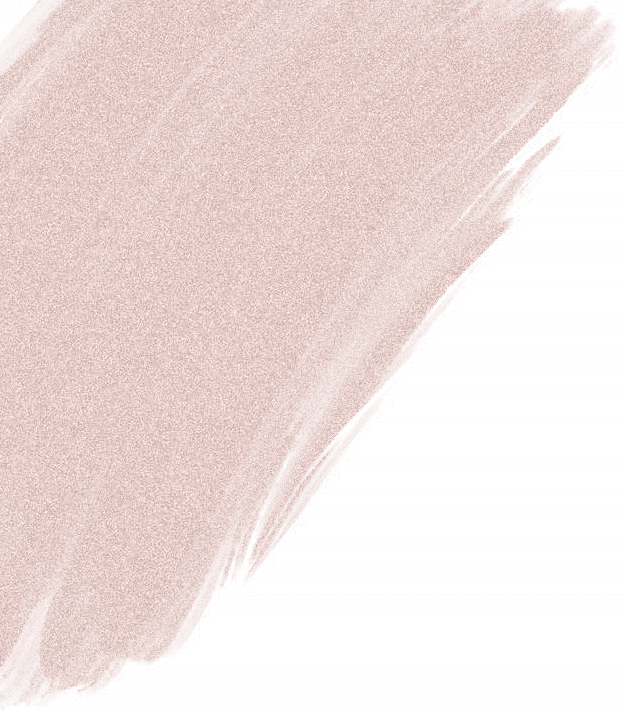 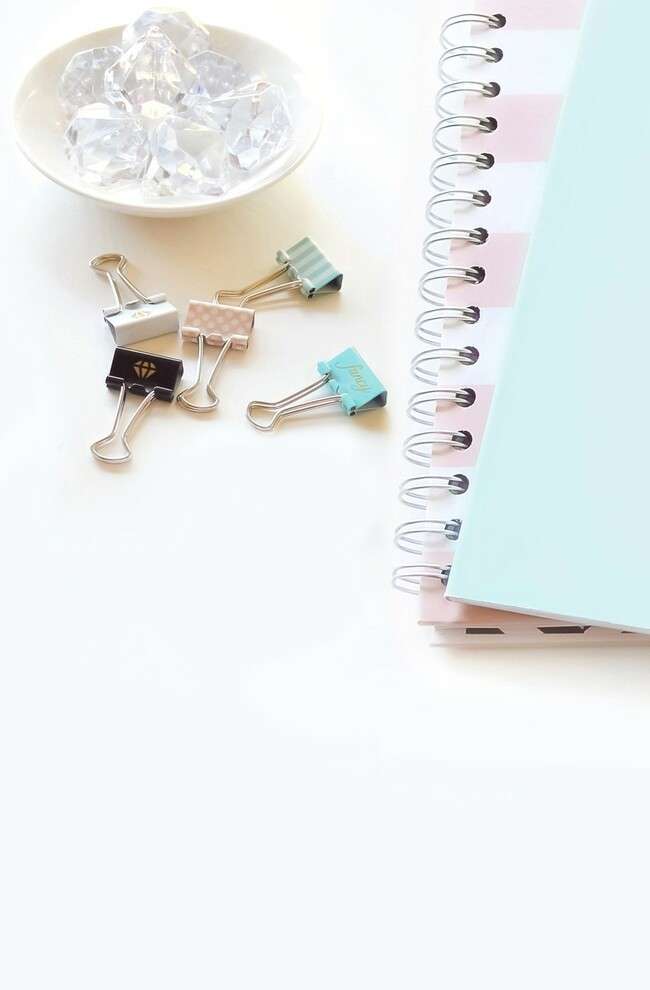 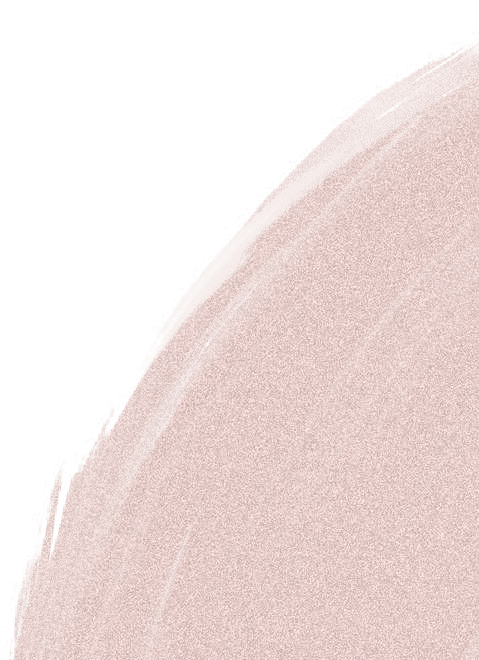 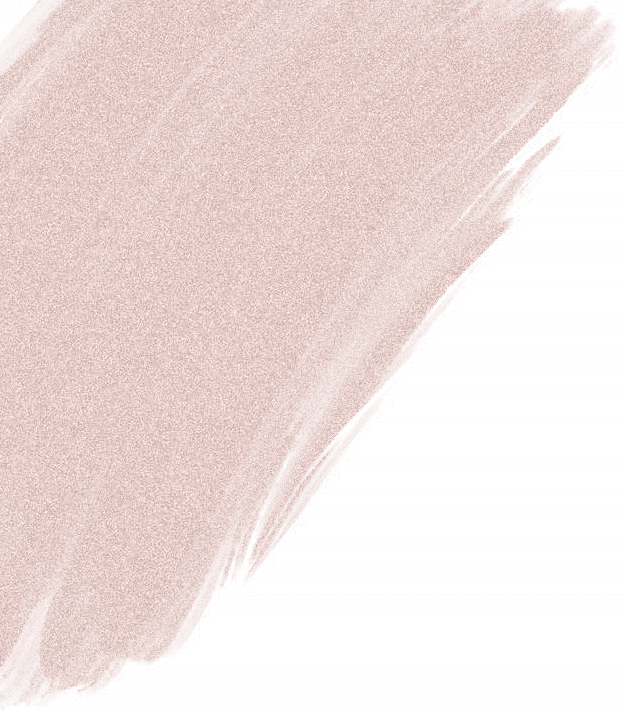 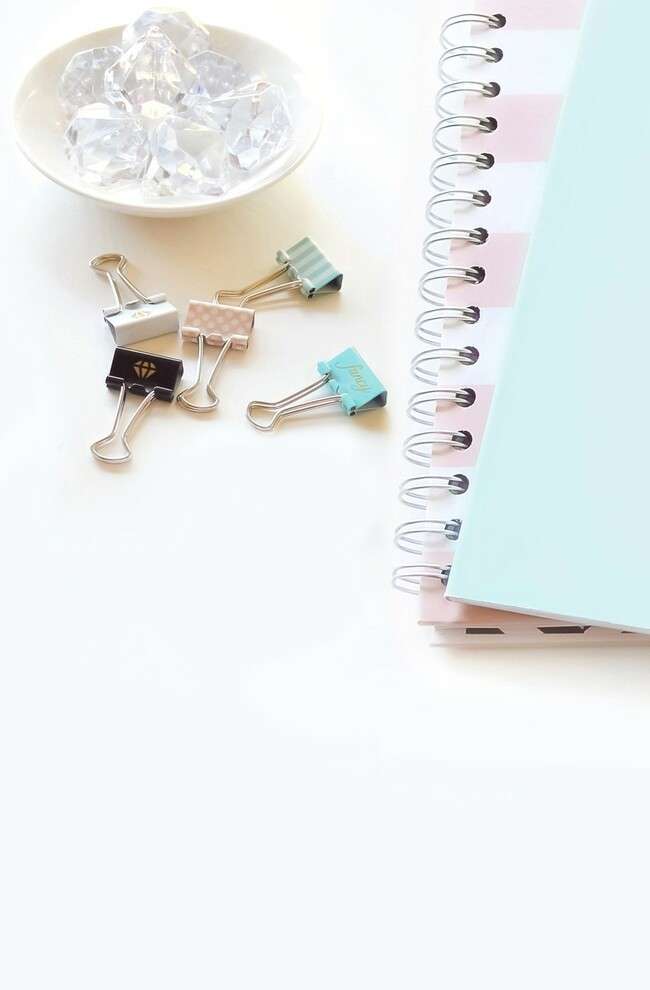 BULLET JOURNALNombre Dirección Telefono / Email